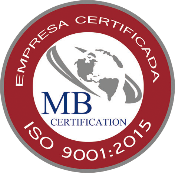 INSTITUTO TECNOLÓGICO SUPERIOR DE ZACAPOAXTLADEPARTAMENTO DE POSGRADO E INVESTIGACIÓNInstrucciones. Deberá llenar los campos que se solicitan con letra tipo Arial 10 normal. La alineación del texto deberá estar justificada a la izquierda. Es obligatorio el llenado de todos los campos, ya que no se aceptarán propuestas incompletas (deberá borrar las notas de cada campo antes de entregar su proyecto). Podrá agregar las hojas que sean necesarias, sin rebasar un máximo de 5 cuartillas.Cronograma de actividades. Marque con un asterisco las actividades a realizar durante cada mes en que se desarrolla su proyecto la jornada académica correspondiente. Puede agregar más filas si lo requiere.Requisición de Material. Enliste el material requerido para la realización del proyecto registrado en jornada academica, y los costos aproximados de cada uno de ellos, puede agregar más filas si lo requiere.R01/0124Registro de proyecto en Jornada AcadémicaF-DPI-J01Nombre del proyectoConsidere tal y como lo registro en el formato F-DPI-J08Línea de investigación del programa educativoSe indican en el portal dentro del espacio de la publicación de  la convocatoria en el PDF “LGAC para proyectos de jornada” seleccione la que más se apegue al proyecto o conforme a su programa de estudio.Área de estudioDebe considerar uno  de los siguientes: Agropecuaria y alimentos, Biología, Ciencias de la ingeniería, Ciencias de los materiales, Ciencias Exactas y Naturales, Ciencias Sociales y Humanidades, Computación y Software, Divulgación de la Ciencia, Mecatrónica, Medicina y Salud, Medio Ambiente.Fecha de elaboraciónEn la que se envía el formatoNombre  de los integrantesConsidere solo máximo 5 integrantes de su equipo, cualquier excedente se eliminara sin previo aviso.Nombre de asesor (es)La persona  que le guiara en el proyectoPrograma Educativo.Licenciatura que cursa actualmente (Ingeniería Industrial, Ingeniería en Mecatrónica, Ingeniería Forestal, Ingeniería en Administración, Ingeniería en Informática, Licenciatura en Biología, Licenciatura en Gastronomía)IntroducciónNota. Deberá incluir la información necesaria que dé el soporte y contexto teórico a su proyecto. Considere que esta información permitirá al evaluador comprender la importancia de su trabajo dentro de la línea de investigación a la que pertenezca y la problemática que atenderá.AntecedentesNota. En esta sección no deberá incluir aspectos que justifiquen su proyecto. Deberá incluir una revisión sistematizada sobre antecedentes del tema, estudios previos, estado del arte, y(o) similares. JustificaciónNota. Deberá ser coherente con el contexto regional y orientado a la necesidad de solucionar la problemática regional o nacionalObjetivosNota. Deberán ser claros, concretos y alcanzablesMaterial y métodosNota. Deberá describir o hacer referencia a los métodos que se utilizaran para analizar los resultados (análisis estadísticos, de laboratorio). Resultados esperados y metasNota. Debe especificar el tipo de resultados que espera obtener, indicando si serán cuantitativos o cualitativos. Impacto esperadoNota. Deberá especificar los diferentes niveles de impacto que sean aplicables a su proyecto Literatura citadaNota. La literatura deberá citarse siguiendo  criterios editoriales de a los criterios en línea de la Biblioteca de la Universidad Autónoma de México, la cual puede consultarse en la siguiente dirección electrónica: https://bibliotecas.unam.mx/index.php/desarrollo-de-habilidades-informativas/como-hacer-citas-y-referencias-en-formato-apa. ActividadEFMAMJJASONDCotización de material para desarrollar el proyecto registrado en jornada académicaCotización de material para desarrollar el proyecto registrado en jornada académicaCotización de material para desarrollar el proyecto registrado en jornada académicaCotización de material para desarrollar el proyecto registrado en jornada académicaCotización de material para desarrollar el proyecto registrado en jornada académicaCotización de material para desarrollar el proyecto registrado en jornada académicaCotización de material para desarrollar el proyecto registrado en jornada académicaCotización de material para desarrollar el proyecto registrado en jornada académicaCotización de material para desarrollar el proyecto registrado en jornada académicaCotización de material para desarrollar el proyecto registrado en jornada académicaCotización de material para desarrollar el proyecto registrado en jornada académicaCotización de material para desarrollar el proyecto registrado en jornada académicaCotización de material para desarrollar el proyecto registrado en jornada académicaCotización de material para desarrollar el proyecto registrado en jornada académicaCotización de material para desarrollar el proyecto registrado en jornada académicaCotización de material para desarrollar el proyecto registrado en jornada académicaCotización de material para desarrollar el proyecto registrado en jornada académicaCotización de material para desarrollar el proyecto registrado en jornada académicaN.P.UnidadCantidadPrecio UnitarioCosto Total1234Costo TotalM.A Sergio Cosme Jiménez RodríguezDepartamento de Posgrado e InvestigaciónSubdirección PosgradoElaboróAutorizó